Комунальний заклад освітинавчально – виховний комплекс «Дивосвіт»із санаторними групами і класамиМатеріалиВсеукраїнського конкурсуучнівської творчості під гаслом«Об'єднаймося ж, брати мої!»,присвяченого Шевченківським днямНомінація “Література”З творчого доробкуМаксимової Мирослави ОлександрівниВчитель української мови та літературиБабенко Тетяна Володимирівнам. Жовті Води2011 р.Творчий паспортюного літератора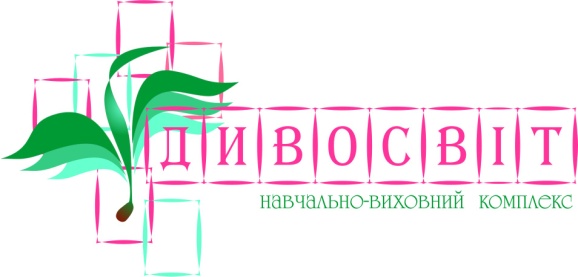 Творча робота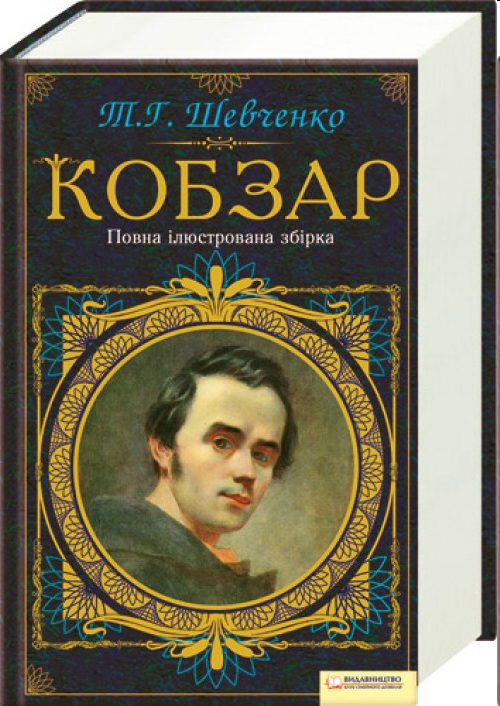 В єдності – сила!Ідея соборності України, її незалежності та державного суверинітету виникла під час формування ідеології українського народу.Вона визначена історією, яка складалась впродовж тисячоліть завдяки патріотичному бажанню українців, що формували історію сучасної незалежної держави.Міжусобиці, чвари, війни, революції тривожили відсутністю єдності. Українські землі розділені, а створення незалежної держави так і залишалось певний період ідеєю. І лише в середині XVII століття у свідомості народу стався, по суті, революційний прорив: уперше після розпаду Київської Русі з’являється інша держава, козацька, започаткована Богданом Хмельницьким.Кожна революція, народжена в історії України, залишила свій слід у свідомості тогочасного народу, сучасного люду та майбутнього покоління.Соборність для України – це стрижень, який є об’єднанням культури та традицій. Шлях до державного суверинітету, незалежності народу политий кров’ю, тернистий. Дух народу, як той фенікс, помирає та знову народжується.Велику шану треба віддати герою-патріоту, що вплинув на формування соборності українського народу, Тарасу Григоровичу Шевченку. Твори, написані ним, пронизані ідеями свободи та єдності. Адже це й не дивно, бо він черпав слова, думки, натхнення з української історії. Тарас Шевченко любив слово та був відданий усім серцем рідному народові. Творами він виражав почуття, біль за українських людей, історію, ідею. Своїм прикладом давав наснагу людям, рятуючи їх від денаціоналізації, підживляючи їхній дух словами:… на оновленій земліврага не буде, супостата.А буде син, і буде мати,і будуть люди на землі.Поет закликав до об’єднання, до родини, бо держава починається з сім’ї.Відчуття соборності продиктувало Тарасові  Григоровичу слова: « І мертвим, і живим, і ненародженим землякам моїм в Україні і не в Україні…»:Обніміться ж, брати мої,Молю вас, благаю!..Схаменіться! Будьте люди,Бо лихо вам буде…Цим твором поет заперечив думку про політичну незрілість української нації.Шевченко  вірою і правдою служив своєму народові, стояв на сторожі його інтересів:… ВозвеличуМалих отих рабів німих.Я на сторожі коло їхПоставлю слово.Усе своє життя Кобзар мріяв про іншу долю України, зокрема, у своєму вірші «Ісаія. Глава 35», поетичному переосмисленні псалмів біблійного пророка Ісаії, він малює нам, читачам, картину майбутнього нашої України:Оживуть степи, озераІ не верствовіїА вольній, широкійСкрізь шляхи святіїПростеляться…Не випадково Т. Шевченка називають діамантом української літератури, гордістю нації, бо він закликав до об’єднання.Ровесники! Сьогодні ми повинні прикласти чимало зусиль для розбудови нашої держави, зробити висновки з непростої минувшини України, не залишатися осторонь, не бути байдужими, а гідними синами та доньками своєї держави, і пам’ятати: в єдності - сила!1. Назва літературного конкурсуВсеукраїнський конкурс творчості під гаслом “Об'єднаймося ж, брати мої!”, присвячений Шевченківським дням2. Назва містамісто Жовті Води3. ПІБМаксимова Мирослава Олександрівна4. Дата народження (число, місяць, рік)15 серпня 1995 року5. Домашня адресавул. 50 р. Комсомолу, б. 10, кв. 87м. Жовті Води, 522006. Домашній телефон 4 - 14 - 437. Школа, клас (адреса, телефон)Комунальний заклад освітинавчально – виховний комплекс «Дивосвіт» із санаторними групами і класами11 класвул. Шевченка, б. 12, т. 2-66-78. З якого року займається літературною діяльністю20109. Назва творчого об'єднання (гуртка, студії, де займається літературною творчістю (адреса, телефон закладу)Комунальний заклад освітинавчально – виховний комплекс «Дивосвіт» із санаторними групами і класамивул. Шевченка, б. 12, т. 2-66-710. ПІБ педагога, місце роботи, посада, домашня адреса, телефон10. ПІБ педагога, місце роботи, посада, домашня адреса, телефонБабенко Тетяна ВолодимирівнаКомунальний заклад освітинавчально – виховний комплекс «Дивосвіт» із санаторними групами і класамивчитель української мови та літературипров. Рудничний, б. 2, т. 9-55-9411. Участь у літературних конкурсах (повна назва, рік, місце проведення, результат)11. Участь у літературних конкурсах (повна назва, рік, місце проведення, результат)Міські, обласні12. Членство в обласній Спілці творчо обдарованих дітей, рік вступу12. Членство в обласній Спілці творчо обдарованих дітей, рік вступу-13. Наявність авторських збірок, видань, у яких друкувалась (назва, рік)13. Наявність авторських збірок, видань, у яких друкувалась (назва, рік)Друкувалась у шкільній газеті «Шевченкіана»14. Перелік представлених робіт14. Перелік представлених робітТвір15. Наявність творчої династії15. Наявність творчої династії-16. Назва організації, яка рекомендує16. Назва організації, яка рекомендуєКомунальний заклад освітинавчально – виховний комплекс «Дивосвіт» із санаторними групами і класамивул. Шевченка, б. 12, т. 2-66-717. Додаткова інформація17. Додаткова інформація-